Об утверждении  Положенияо  порядке оказания материальной помощи членам  ПрофсоюзаИрбитской  районной организацией   Профессионального союза работников  народного образования и науки Российской ФедерацииВ  соответствии  с  пунктом 4 статьи 8  Устава  Профессионального  союза работников образования и науки РФ, президиум районной организации Профсоюза ПОСТАНОВЛЯЕТ:1. Утвердить  Положение о  порядке оказания материальной помощи членам  Профсоюза Ирбитской  районной организацией   Профессионального союза работников  народного образования и науки Российской Федерации (Приложение).2. Контроль выполнения постановления возложить на председателя Ирбитской районной организации Профсоюза В.Г. Перминову.Председатель  районнойорганизации Профсоюза						 В.Г. ПерминоваПриложениек постановлению президиумаИрбитской  районной организации Профсоюзаот  30.03.2021 г. № 14-3Положениео  порядке оказания материальной помощи членам  ПрофсоюзаИрбитской  районной организацией   Профессионального союза работников  народного образования и науки Российской Федерации1.Общие положения 1.1. Положение о  порядке оказания материальной помощи членам  ПрофсоюзаИрбитской  районной организацией   Профессионального союза работников  народного образования и науки Российской Федерации (далее  - Положение)вводится с целью повышения уровня социальной защиты и адресной финансовой поддержки членов Профсоюза  первичных организаций, входящих в состав  Ирбитской  районной организации   Профессионального союза работников  народного образования и науки Российской Федерации (далее – районная организация Профсоюза), упорядочения расходов профсоюзных средств, находящихся в распоряжение профсоюзного комитета  районной  организации Профсоюза. 1.2. Положение разработано в соответствии с Федеральным законом №10-ФЗ от 12.01.1996 года «О профессиональных союзах, их правах и гарантиях деятельности», п. 4 статьи 8 Устава Профессионального союза работников  народного образования и науки Российской Федерации (далее – Устав Профсоюза) и определяет источник средств для выплаты материальной помощи, перечень оснований для выплаты, размер оказания помощи и порядок обращения с заявлением  о произведении выплаты.  1.3. В настоящем Положении под материальной помощью следует понимать единовременную денежную выплату членам Профсоюза.  1.4. Финансирование выплаты материальной помощи осуществляется за счет средств профсоюзного бюджета организации (профсоюзные взносы), утвержденных в смете  районного комитета Профсоюза по статье расходов «Материальная помощь».2. Порядок оказания материальной помощи 2.1. Материальная помощь оказывается  непосредственно членам Профсоюза, которые состоят на профсоюзном учете не менее 6 месяцев.     Президиум может принять решение о выделении материальной помощи при отсутствии установленного стажа в размере, пропорциональном имеющемуся стажу.2.2. Материальная помощь предоставляется члену Профсоюза  не чаще одного раза в календарный год. Оказание материальной помощи не должно носить регулярный характер.2.3.  В исключительных случаях (смерть близких родственников, внеплановая  операция, пожар или стихийные бедствия) материальная помощь может быть оказана повторно, если иное не предусмотрено президиумом  районного комитета.2.4. Материальная помощь оказывается членам Профсоюза по следующим основаниям:-   по случаю смерти близких родственников (супруг, супруга, родители, дети, братья, сестры); -  в связи с дорогостоящим лечением;-  в связи с платной хирургической операцией;- в связи с пожаром, наводнением и другим стихийным бедствием или чрезвычайной ситуацией.      В случае смерти  члена Профсоюза (при  отсутствии близких родственников, являющихся членами Ирбитской районной организации Профсоюза) - председателю первичной организации в связи с организацией похорон.   2.5.  Размеры материальной помощи определяются ежегодно постановлением президиума Ирбитской районной организации Профсоюза «О базовой таблице размеров материальной помощи».       Президиум имеет право пересматривать размеры выплат материальной помощи  в течение года в сторону ее увеличения, либо уменьшения исходя из финансовых возможностей профсоюзной организации.2.6. Решение о выделении материальной помощи принимается президиумом районного комитета при наличии следующих документов:-  выписка из протокола профсоюзного комитета первичной профсоюзной организации с обращением об оказании материальной помощи, с указанием непрерывного профсоюзного стажа заявителя (Приложение №1);- личное заявление члена Профсоюза на имя председателя  первичной профсоюзной организации  с указанием причины обращения, реквизитов банковского счета (в случае если  заявитель не прилагает   выписку банка  с реквизитами расчетного счета) (приложение №2);  -   согласия на обработку персональных данных (приложение №3);-   документов, подтверждающих причину обращения. 2.7.  В зависимости от  причины обращения за материальной помощью членами Профсоюза представляются следующие документы:- по случаю смерти близких родственников – копия свидетельства о смерти и документ, подтверждающий родство (копия свидетельства о браке, копия свидетельства о рождении); -  в связи с дорогостоящим лечением -  копии листков нетрудоспособности,   выписок о длительном  стационарном лечении,  документов, подтверждающих затраты на дорогостоящее лечение - копии  кассовых чеков на приобретение дорогостоящих лекарственных средств, договор на оплату диагностического обследование и т.п.; -  в связи с платной хирургической операцией - справка из медицинского учреждения об оплате услуг;  - в связи с пожаром, наводнением и другим стихийным бедствием или чрезвычайной ситуацией – справки соответствующих  государственных или муниципальных органов.         В случае смерти  члена Профсоюза (при  отсутствии близких родственников, являющихся членами Ирбитской районной организации Профсоюза) -  ходатайство профсоюзного комитета первичной  профсоюзной организации  о выделении денежных средств на  организацию похорон,     копия  свидетельства  о смерти  члена Профсоюза.   2.8. Выплата материальной помощи конкретному лицу производится лично  путем перечисления ему на расчетный счет в банке, на основании выписки из протокола заседания президиума районного комитета, с указанием № протокола и даты принятия постановления.        При наличии доверенности  материальная помощь может быть передана члену  Профсоюза  через  председателя первичной профсоюзной организации.3. Заключительные положения 3.1 В соответствии с п. 31 ст. 217  Налогового кодекса РФ не подлежат налогообложению выплаты, производимые профсоюзными комитетами (в том числе материальная помощь) членам профсоюзов за счет членских взносов, за исключением вознаграждений и иных выплат за выполнение трудовых обязанностей. 3.2 Контроль за соблюдением порядка оказания материальной помощи осуществляется контрольно-ревизионной комиссией  районного комитета.Приложение № 1                                                                                            к  Положению о  порядке оказания материальной помощи членам  ПрофсоюзаИрбитской  районной организацией   Профессионального союза работников  народного образования и науки Российской ФедерацииИзбрано в состав  профсоюзного комитета  –   __ чел.Присутствовали:  ___ чел. Председательствующий:   ____________, председатель  первичной  профсоюзной  организации  1. СЛУШАЛИ: информацию  _________________, председателя  первичной  профсоюзной организации «Об оказании материальной помощи».       В профсоюзный  комитет  МОУ «_______________ » поступило заявление  от  члена Профсоюза   ________________________,  в  связи  с   _________________________________________________________________.        Заявление от члена Профсоюза  и  подтверждающие документы прилагаются. Профсоюзный стаж________________ -  _лет.  ПОСТАНОВИЛИ:        Обратиться  в  комитет Ирбитской  районной   организации  Профсоюза об оказании материальной помощи члену Профсоюза  _______________________, в связи с  ________________________________________________________.    ГОЛОСОВАЛИ: «за» -  единогласно.Председатель  первичнойорганизации Профсоюза              __________               ___________________                                                                                          (Ф.И.О.  председателя ППО)  «30»  марта  2021 г.                                              Приложение № 2                                                                                            к  Положению о  порядке оказания материальной помощи членам  ПрофсоюзаИрбитской  районной организацией   Профессионального союза работников  народного образования и науки Российской ФедерацииПредседателю  первичной профсоюзной  организации_________________________________________                                                                                                       (наименование ОУ)                                                                ________________________________________________                                                                                           (Ф.И.О.  председателя ППО)    от  члена Профсоюза_______________________                                                      _________________________________________                                                                                                     (Ф.И.О. полностью)заявление.        Прошу  оказать  мне  материальную  помощь  в  связи  с __________________________________________________________________________________________________________________________________,         Копии подтверждающих документов прилагаются.         Материальную помощь прошу перечислить на счет №_________________________________________в банке________________. _________________20____г.                                                                                                      Подпись заявителяПриложение № 3                                                                                            к  Положению о  порядке оказания материальной помощи членам  ПрофсоюзаИрбитской  районной организацией   Профессионального союза работников  народного образования и науки Российской ФедерацииСОГЛАСИЕна обработку персональных данныхЯ, __________________________________________________________,                          (фамилия, имя, отчество субъекта персональных данных)зарегистрированный (ая) по адресу: _____________________________________________________________________________________________________, документ, удостоверяющий личность: ___________________________________________________________________________________________________,                              (вид документа, № документа, когда и кем выдан)даю согласие на обработку моих персональных данных  Ирбитской районной организации Профсоюза (далее – оператор).Перечень персональных данных, на обработку которых дается согласие*:1.	Фамилия, имя, отчество2.	Адрес регистрации3.	Место работы4.	Контактный телефон5.	Иная информация     Перечень действий с персональными данными, на совершение которых дается согласие, общее описание используемых оператором способов обработки персональных данных:1.	Получение персональных данных у субъекта персональных данных, а также у третьих лиц в случае дополнительного согласия субъекта.2.	Хранение персональных данных (в электронном виде и на бумажном носителе).3.	Уточнение (обновление, изменение) персональных данных.4.	Использование персональных данных.5.	Передача персональных данных субъекта в порядке, предусмотренном законодательством Российской федерации.6.	Размещение персональных данных в информационно-телекоммуникационной сети «Интернет».       Настоящее согласие действует ______________ (допускается заполнение «до отзыва»).      Порядок отзыва настоящего согласия по личному заявлению субъекта персональных данных.    _____________           ___________________          «___»____________2021г.            (подпись)                       (расшифровка подписи)  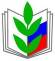 ПРОФЕССИОНАЛЬНЫЙ СОЮЗ РАБОТНИКОВ НАРОДНОГО ОБРАЗОВАНИЯ И НАУКИ РОССИЙСКОЙ ФЕДЕРАЦИИ ИРБИТСКАЯ РАЙОННАЯ ОРГАНИЗАЦИЯ ПРОФЕССИОНАЛЬНОГО СОЮЗАРАБОТНИКОВ НАРОДНОГО ОБРАЗОВАНИЯ И НАУКИ РОССИЙСКОЙ ФЕДЕРАЦИИПРЕЗИДИУМ ПОСТАНОВЛЕНИЕПРОФЕССИОНАЛЬНЫЙ СОЮЗ РАБОТНИКОВ НАРОДНОГО ОБРАЗОВАНИЯ И НАУКИ РОССИЙСКОЙ ФЕДЕРАЦИИ ИРБИТСКАЯ РАЙОННАЯ ОРГАНИЗАЦИЯ ПРОФЕССИОНАЛЬНОГО СОЮЗАРАБОТНИКОВ НАРОДНОГО ОБРАЗОВАНИЯ И НАУКИ РОССИЙСКОЙ ФЕДЕРАЦИИПРЕЗИДИУМ ПОСТАНОВЛЕНИЕПРОФЕССИОНАЛЬНЫЙ СОЮЗ РАБОТНИКОВ НАРОДНОГО ОБРАЗОВАНИЯ И НАУКИ РОССИЙСКОЙ ФЕДЕРАЦИИ ИРБИТСКАЯ РАЙОННАЯ ОРГАНИЗАЦИЯ ПРОФЕССИОНАЛЬНОГО СОЮЗАРАБОТНИКОВ НАРОДНОГО ОБРАЗОВАНИЯ И НАУКИ РОССИЙСКОЙ ФЕДЕРАЦИИПРЕЗИДИУМ ПОСТАНОВЛЕНИЕПРОФЕССИОНАЛЬНЫЙ СОЮЗ РАБОТНИКОВ НАРОДНОГО ОБРАЗОВАНИЯ И НАУКИ РОССИЙСКОЙ ФЕДЕРАЦИИ ИРБИТСКАЯ РАЙОННАЯ ОРГАНИЗАЦИЯ ПРОФЕССИОНАЛЬНОГО СОЮЗАРАБОТНИКОВ НАРОДНОГО ОБРАЗОВАНИЯ И НАУКИ РОССИЙСКОЙ ФЕДЕРАЦИИПРЕЗИДИУМ ПОСТАНОВЛЕНИЕПРОФЕССИОНАЛЬНЫЙ СОЮЗ РАБОТНИКОВ НАРОДНОГО ОБРАЗОВАНИЯ И НАУКИ РОССИЙСКОЙ ФЕДЕРАЦИИ ИРБИТСКАЯ РАЙОННАЯ ОРГАНИЗАЦИЯ ПРОФЕССИОНАЛЬНОГО СОЮЗАРАБОТНИКОВ НАРОДНОГО ОБРАЗОВАНИЯ И НАУКИ РОССИЙСКОЙ ФЕДЕРАЦИИПРЕЗИДИУМ ПОСТАНОВЛЕНИЕ30    марта  2021 г. 
г.  Ирбит 
г.  Ирбит 
г.  Ирбит
                     № 14-3ПРОФСОЮЗ РАБОТНИКОВ НАРОДНОГО ОБРАЗОВАНИЯ И НАУКИ РОССИЙСКОЙ ФЕДЕРАЦИИ(ОБЩЕРОССИЙСКИЙ ПРОФСОЮЗ ОБРАЗОВАНИЯ)ИРБИТСКАЯ РАЙОННАЯ ОРГАНИЗАЦИЯ ПРОФСОЮЗАПЕРВИЧНАЯ ПРОФСОЮЗНАЯ ОРГАНИЗАЦИЯ МОУ «_______________ »ПРОФСОЮЗНЫЙ КОМИТЕТВЫПИСКА ИЗ ПРОТОКОЛА ПРОФСОЮЗ РАБОТНИКОВ НАРОДНОГО ОБРАЗОВАНИЯ И НАУКИ РОССИЙСКОЙ ФЕДЕРАЦИИ(ОБЩЕРОССИЙСКИЙ ПРОФСОЮЗ ОБРАЗОВАНИЯ)ИРБИТСКАЯ РАЙОННАЯ ОРГАНИЗАЦИЯ ПРОФСОЮЗАПЕРВИЧНАЯ ПРОФСОЮЗНАЯ ОРГАНИЗАЦИЯ МОУ «_______________ »ПРОФСОЮЗНЫЙ КОМИТЕТВЫПИСКА ИЗ ПРОТОКОЛА ПРОФСОЮЗ РАБОТНИКОВ НАРОДНОГО ОБРАЗОВАНИЯ И НАУКИ РОССИЙСКОЙ ФЕДЕРАЦИИ(ОБЩЕРОССИЙСКИЙ ПРОФСОЮЗ ОБРАЗОВАНИЯ)ИРБИТСКАЯ РАЙОННАЯ ОРГАНИЗАЦИЯ ПРОФСОЮЗАПЕРВИЧНАЯ ПРОФСОЮЗНАЯ ОРГАНИЗАЦИЯ МОУ «_______________ »ПРОФСОЮЗНЫЙ КОМИТЕТВЫПИСКА ИЗ ПРОТОКОЛА ПРОФСОЮЗ РАБОТНИКОВ НАРОДНОГО ОБРАЗОВАНИЯ И НАУКИ РОССИЙСКОЙ ФЕДЕРАЦИИ(ОБЩЕРОССИЙСКИЙ ПРОФСОЮЗ ОБРАЗОВАНИЯ)ИРБИТСКАЯ РАЙОННАЯ ОРГАНИЗАЦИЯ ПРОФСОЮЗАПЕРВИЧНАЯ ПРОФСОЮЗНАЯ ОРГАНИЗАЦИЯ МОУ «_______________ »ПРОФСОЮЗНЫЙ КОМИТЕТВЫПИСКА ИЗ ПРОТОКОЛА ПРОФСОЮЗ РАБОТНИКОВ НАРОДНОГО ОБРАЗОВАНИЯ И НАУКИ РОССИЙСКОЙ ФЕДЕРАЦИИ(ОБЩЕРОССИЙСКИЙ ПРОФСОЮЗ ОБРАЗОВАНИЯ)ИРБИТСКАЯ РАЙОННАЯ ОРГАНИЗАЦИЯ ПРОФСОЮЗАПЕРВИЧНАЯ ПРОФСОЮЗНАЯ ОРГАНИЗАЦИЯ МОУ «_______________ »ПРОФСОЮЗНЫЙ КОМИТЕТВЫПИСКА ИЗ ПРОТОКОЛА 30. 03. 2021 г.   Наименование населенного пункта   Наименование населенного пункта   Наименование населенного пункта                                № ___  